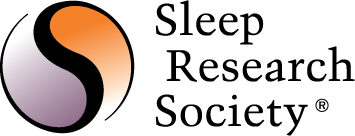 SRS 2021 Outstanding Early Investigator Award Application This award recognizes an outstanding research effort by an early-stage investigator in the field of sleep research. The basis for the evaluation of a candidate is a single peer-reviewed publication supported by a senior investigator’s letter of recommendation. The candidate must be the first author; and the article must be published or accepted for publication in 2020.Paper Title:      Date of Publication or Acceptance:      Title of Publication:      Journal:      Brief description of paper’s significance (100 word max)Required documentationInsert Hyperlink to published paper, AND attach paper. If paper has been accepted, but not yet published, please document official acceptance for publication here.     Attach PDF of Letter of Recommendation. To be no longer than 2 pages. The senior investigator does not need to be an author on the paper, but should be familiar with the candidate’s role on the research project. The letter from the senior investigator MUST describe the role of the applicant in EACH of the following aspects of the manuscript: 1) design, 2) execution, 3) analysis and 4 writing of the article.This complete application must be submitted as a single PDF File to foundation@srsnet.org no later than Tuesday, January 26, 2021 at 11:59pm CT. Date of Application:      Applicant:      Applicant Email Address:      SRS Member Number:      Current Institution:      (Current/All other affiliations within past three years)Department:      Academic Title:      Degree/s, Institution/s Conferring Terminal Degree/s and Date/s Conferred:      (e.g. PhD, UCLA, 05/10/2018)Name of Senior Investigator:      Institution:      (Current/All other affiliations within past three years)Department:      Academic Title:      